Dear ApplicantThank you for your interest in the position of Class Teacher at Thornton Primary School. We are a community school based in the heart of Thornton whose values of Love, Respect and Ambition underpin our ethos and approach to teaching & learning. We currently have 129 children on roll who come to school happy, enthusiastic and motivated to learn. In addition to the children on roll in school, we also have Pre-School children who attend school each day and are situated in our EYFS setting.Many of the children who attend our school are in receipt of the pupil premium, currently 54%. There are also a high percentage of children on roll who have additional special needs which is higher than both the local and national levels. We are seen in our local community as a caring and inclusive school, something that was identified in the school’s most recent Ofsted in December 2017.The successful candidate will join an experienced team who are constantly looking to develop and improve our school. We are looking for a Class Teacher who, first and foremost, is an outstanding teacher and demonstrates a shared ethos of inclusion. At our school we place a high level of importance on collaboration, therefore, the successful candidate must be able to work as part of a team.Please take a look at our website where you will find lots of information about our school as well as the chance to gain a feel for our school and some of the amazing work that takes place at our school such as our world class Forest School.We would normally encourage prospective candidates to come along and visit Thornton Primary School to experience it first hand and see the pupils and staff at work.  This is now subject to the school's current Coronavirus Risk Assessment. Please contact the school office on 01253 821128 or email bursar@thorntonprimary.lancs.sch.uk regarding making an appointment.We look forward to receiving your application.Yours faithfully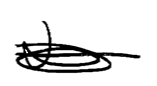 Mr David Ashcroft						Headteacher						